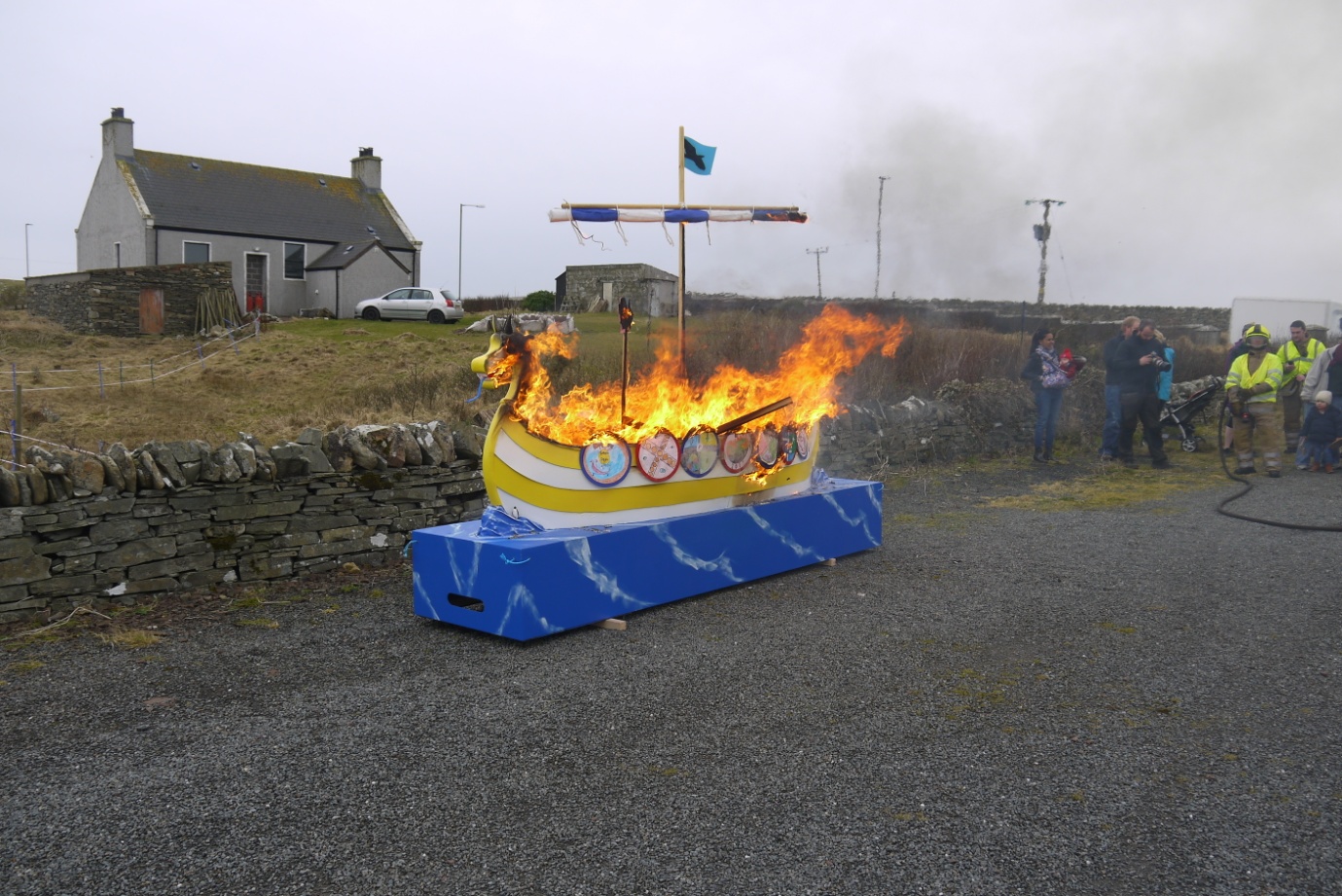 Friday 9th March 2018The Jarl and his squad will be visiting us in the morning so our programme is as follows:9.15-9.30 :  	Muster at school9.30: 		Procession to Boddam Playing Field for Dunrossness Galley Burning 10.15:		Everyone welcome to join us at the Boddam Hall for teas/coffees/snack11.00:		Dunrossness Primary Squad Acts 11.25:  		Jarl Squad visit12.15:  		Pupils return to school for lunch The times during the morning may vary slightly.  If the weather conditions are poor – please join us at school from 10.50.  We will have squad acts and the visit from the Jarl Sqaud.   We will update the school blog on the day to confirm arrangements. https://blogs.glowscotland.org.uk/sh/dunrossness/ Everyone welcome!